Binnendifferenzierung Hörverstehen: Übungsformen mit unterschiedlichen AnforderungenProgression und NiveaustufenDie Arbeitsfassungen des Bildungsplan 2016 für Sekundarstufe und lassen Unterschiede und Gemeinsamkeiten erkennen. Es werden jeweils drei Niveaustufen ausgewiesen, das grundlegende (G), mittlere (M) und erweiterte (E) Niveau. Am Gymnasium ist grundsätzlich "erweitert" vorgesehen. Binnendifferenzierung ermöglicht angemessene Schwierigkeitsgrade auch für schwächere und stärkere Lernende. Auswahlkriterien von TextenNach Bildungsplan 2016 Klasse 8 definiert sich "der Schwierigkeitsgrad der Texte [...] vor allem über die Vertrautheit mit dem Thema, die Menge an unbekanntem Sprachmaterial, die Art und Anzahl kulturspezifischer Begriffe, das Sprechtempo [...] und die Anzahl der [Sprechenden]. 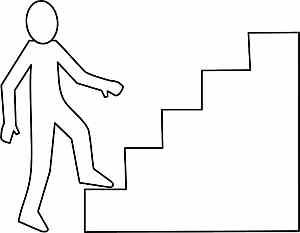 BinnendifferenzierungEinfache Möglichkeiten z. B.:Inhaltliche und/oder semantische VorentlastungLexika als Angebot, evtl. ein- oder zweisprachigFrei verfügbare Hördokumente mit privaten Smartphones beliebig oft abspielenVorhandenes Material nutzen, z. B.:Witze nacherzählen bzw. spielen bzw. zusammenfassenPräsentationen sprachlich, inhaltlich bzw. präsentationstechnisch würdigenStatistiken in Partnerarbeit versprachlichen bzw. skizzierenDiskussionen und Debatten gestaltend lesen oder führen bzw. Wendungen und erwartete Inhalte abhakenMehr Aufwand verlangt das Erstellen unterschiedlich anspruchsvoller Aufgaben, z. B.:Höraufgaben als Minimum, Anschlusskommunikation zusätzlich, z. B. Globalisierung debattierenAufgaben erstellen mit geschlossenen oder offenen Formaten, z. B. "Ellis Island"Aufgaben, die inferieren verlangen bzw. nach Formulierungen fragen oder bei Multiple Choice drei statt vier Optionen bieten, z. B. bei "The Trojan Room Coffee Pot"Download from Landesbildungsserver Englisch
www.englisch-bw.de, Hörverstehen, Binnendifferenzierung 